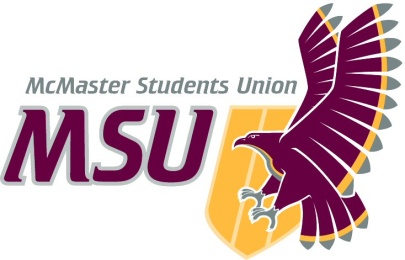 Year Plan2021–2022June 16, 2021Table of ContentsTable of Contents	2Introduction	3Vision for MSU Diversity Services	4Projects/Events	5Continuous Activities	5Repeating Projects/Events	5Annual Projects/Events	5Other Projects/Events	5Project/Events Timeline	6Spring/Summer Term	6Fall Term	6Winter Term	6IntroductionHello, My name is Sofia Palma Florido, and I am elated to be taking on the responsibility of being the Director of Diversity Services this coming year. The existence of Diversity Services has been a beacon of light in my undergraduate experience. It has guided my growth and learning (and unlearning) as a racialized woman and leader. The role that the Service plays in the greater McMaster community is something I have always wanted to partake in since the beginning of my time at the university. The Service’s heart for advocacy and change is guided by its “by us, for us” structure. Its events, campaigns, workshops and programming are created by those with lived experience in the matter. This ensures that everything that we do and put out into the community is intentional and relevant. For this reason, it is my goal to rebrand the Service to represent what it is with specificity and intentionality. The plan below is merely a skeleton of what we expect the Service to be for the year since our team is still incomplete. I am excited to hire a team that will bring a new and sharper meaning to what the Service is and stands for.I look forward to a year of growth and healthy change. Diversity@msu.mcmaster.caSofia Palma FloridoVision for MSU Diversity ServicesOur vision for the diversity services is for it to be a space of intention and place within McMaster University. Further details will be fleshed out when our executive and volunteers are hired. We want to leave as much room as there can be for each of their creative drives to guide our year. With that said, our year will focus on three pillars, specificity, place, and advocacy. “Diversity”, as a term, lost its meaning at least half a decade ago. Therefore, we wish to rebrand our service. We want to be intentional about our work, who it is by and who it is for. The mandate of Diversity Services is one for racial and religious justice. Within this falls the fight for spaces of equity for those commonly “othered” cultural, ethnic, racial, faith, spiritual, and religious backgrounds. We want this to be clear. Diversity Services is a place that will advocate for change in the name of the marginalized populations at McMaster and that will hold the institution accountable for spearheading and enacting those changes. It will also hold the university accountable for doing so collaboratively with the students affected. We understand that as a student-run service the Director and Assistant Director, as well as the incoming executives and volunteers, hold a great power to make change – we “share a seat at the table”. However, we also understand that we cannot and should not be tasked with building the table. Everything outlined in this document can and will only manifest with the support and enablement of the MSU and McMaster University. However, while having these events, seminars, and collaborations planned and executed, we will continue to hold the university and student union accountable for their role in making and keeping McMaster University spaces safe and equitable for all McMaster community members. This is all to say that the existence of Diversity Services is not an absolution of the responsibility that the university and the student union have to its racialized and marginalized populations. Projects/EventsContinuous ActivitiesService goal/ objective: Updating vision and branding.Purpose to ensure intentionality and accuracy.Challenges time and unanimity Partners Underground, Michael WooderService goal/objective: Food justice guide Purpose Informational Challenges Working with the UG to produce a cohesive theme. Partners Underground, McMaster Food Collective Service Repeating Projects/EventsService goal/ objective: Community CirclesPurpose Pilot peer support Challenges Training, logistics, branding, promotions Partners WGEN, PCC, SHEC, Maccess, Underground, Annual Projects/EventsService goal/ objective: Training material updatePurpose Accuracy and relevance of training materialsChallenges Scope, relevance, accuracy Partners EIO Service goal/ objective: Non-Western approaches to healing and wellness seminar seriesPurpose Build inclusivity Challenges Scope, accuracy, finding speakers. Partners SHECOther Projects/EventsService goal/ objective: Liaison with different community partners Purpose Building relationships Challenges Partners McMaster Indigenous Health Movement, PANGEA, OPIRG, Blackspace McMaster, ACFAM McMaster Indigenous Student Community Alliance (MISCA)Project/Events TimelineSpring/Summer TermService goal/ objective: HiringPurpose Team formation  Challenges Not enough application Partners Underground, HR Service goal/ objective: Training material updatePurpose Accuracy and relevance of training materialsChallenges Scope, relevance, accuracy Partners EIOService goal/ objective: Liaison with different community partners Purpose Building relationships Challenges lack of operation in the summer = no contactPartners McMaster Indigenous Health Movement, PANGEA, OPIRG, Blackspace McMaster, ACFAM McMaster Indigenous Student Community Alliance (MISCA), etc.Service goal/ objective: Promo the service Purpose Introduce MSU Diversity Services to the McMaster Community Challenges Having enough engagement. Partners Executive team Fall TermSeptember Service goal/ objective: Meet the Services.Purpose Introduce MSU Services to the new students. Challenges Engagement Partners With other peer support servicesOctoberService goal/ objective: Cultural garb breakdown (diving deeper into the WHY of my culture is not your costume)Purpose Highlighting issues surrounding cultural appropriation. Challenges Engagement Partners N/ANovemberService goal/ objective: Diversity, Culture, Faith & Disability campaignPurpose To explore and discuss the intersections of identity amongst disabled religious/faith-based/spiritual people.Challenges Engagements Partners  Maccess and InterFaith CouncilDecemberService goal/ objective: plan for in-person programming Purpose To be prepared. Challenges LogisticsPartners  N/A Winter TermJanuaryService goal/ objective:  Diversity in Colour CampaignPurpose To highlight racialized disability justice activists’ work.Challenges Engagement Partners MaccessFebruaryService goal/ objective: Love and Queerness in Colour and Faith Purpose To discuss love and queerness through a racialized and religious, spiritual, faith lens.Challenges Engagement Partners PCCMarchService goal/ objective: Non-Western Approaches to Healing and WellnessPurpose To explore health and wellness from a non-western perspective. Challenges Accuracy and scope Partners SHEC April Service goal/ objective: Transition into new AD & D Purpose To ensure that the new AD & D will be comfortable in their roles. Challenges Applications and availabilityPartners EB and Hiring Committee 